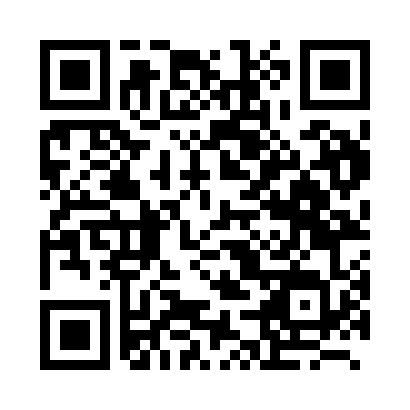 Prayer times for Andros Town, BahamasWed 1 May 2024 - Fri 31 May 2024High Latitude Method: NonePrayer Calculation Method: Muslim World LeagueAsar Calculation Method: ShafiPrayer times provided by https://www.salahtimes.comDateDayFajrSunriseDhuhrAsrMaghribIsha1Wed5:146:351:084:367:418:582Thu5:136:351:084:357:428:593Fri5:126:341:084:357:428:594Sat5:116:331:084:357:439:005Sun5:106:331:084:357:439:016Mon5:096:321:084:357:449:017Tue5:096:311:084:347:449:028Wed5:086:311:084:347:459:039Thu5:076:301:084:347:459:0310Fri5:066:301:084:347:469:0411Sat5:056:291:084:337:469:0512Sun5:056:291:074:337:479:0613Mon5:046:281:074:337:479:0614Tue5:036:271:074:337:489:0715Wed5:036:271:084:337:489:0816Thu5:026:271:084:337:499:0817Fri5:016:261:084:337:499:0918Sat5:016:261:084:327:509:1019Sun5:006:251:084:327:509:1020Mon4:596:251:084:327:519:1121Tue4:596:251:084:327:519:1222Wed4:586:241:084:327:529:1223Thu4:586:241:084:327:529:1324Fri4:576:241:084:327:539:1425Sat4:576:231:084:327:539:1426Sun4:566:231:084:327:549:1527Mon4:566:231:084:327:549:1628Tue4:566:231:094:327:559:1629Wed4:556:221:094:327:559:1730Thu4:556:221:094:327:569:1831Fri4:556:221:094:327:569:18